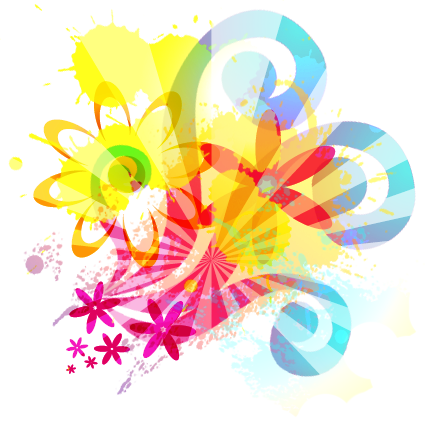 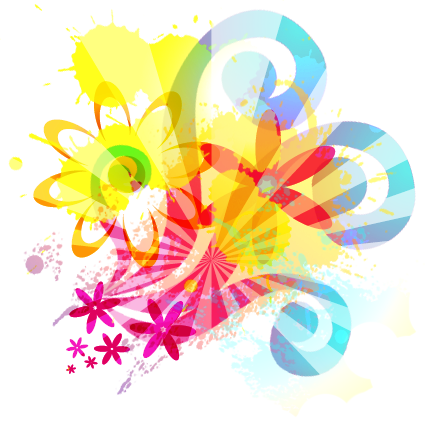 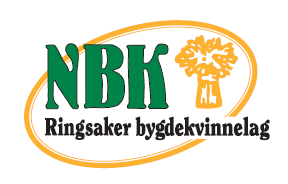 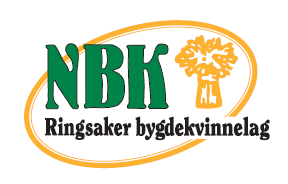 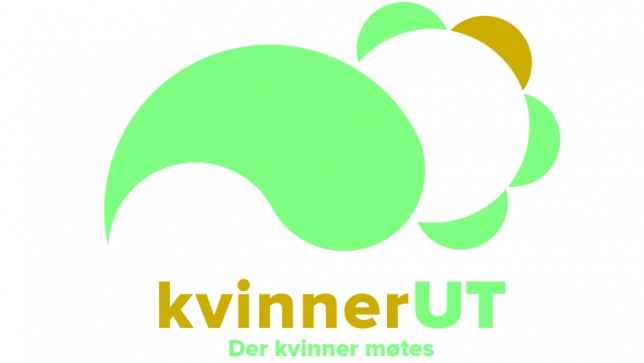 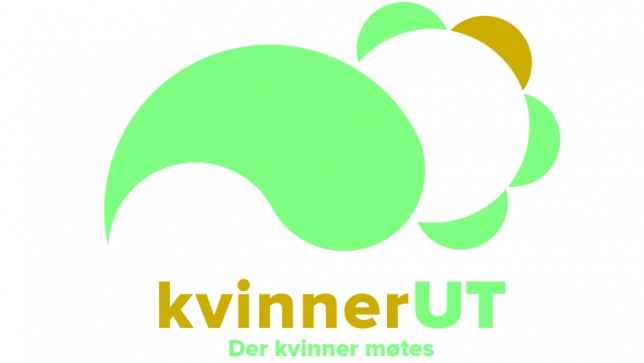 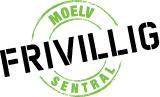 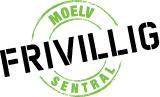 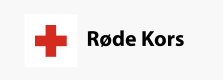 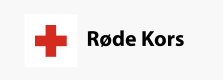 Har du spørsmål kontakt: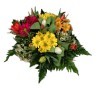 Ringsaker Bygdekvinnelag ved leder Inger AmbTlf.: 995 78609.